様式第7号令和　　 年 　 月 　 日 （ 　 ）物　品　販　売　届徳島県立産業観光交流センター　殿徳島県立産業観光交流センター利用にともない、センター内において物品販売を行いますので、次に記載する各条項を了解の上、下記のとおり物品販売届を提出します。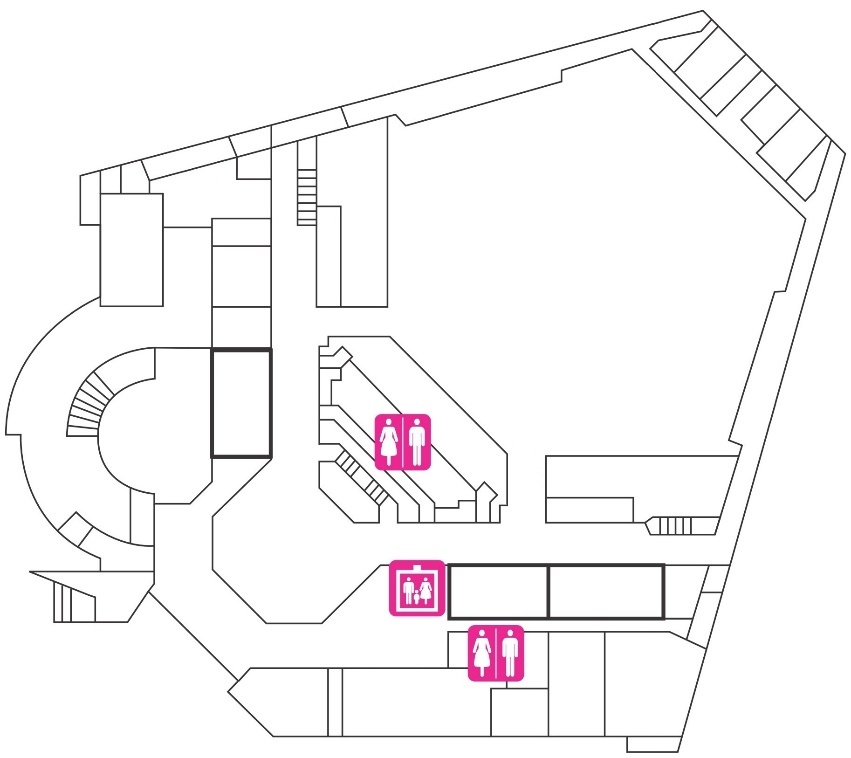 1　申請者は善良な管理のもとに販売を行うとともに、常に風紀・秩序及び衛生面に注意し、火災・盗難その他の事故防止に万全を期してください。2　申請者は、申請者またはその従業員が火災・盗難その他の事故により、徳島県立産業観光交流センターまたは第三者に損害を与えたときは、直ちに徳島県立産業観光交流センターにその旨を届けるとともに、その損害を賠償してください。3　申請者の商品の破損・盗難などについては、徳島県立産業観光交流センターの責めに帰するものを除き、徳島県立産業観光交流センターはその責めを負いません。主催者名代表者名印催物名販売期間令和　　 年 　 月 　 日 （ 　 ）　～　令和　　　 年 　 月 　 日 （ 　 ）販売内容販売場所下記に○印で記入